Спортивные праздники и не только в группе «лучики».За последние время в нашей группе произошло много разнообразных событий. Прошёл спортивный праздник, где к  нам в группу приходил Гном.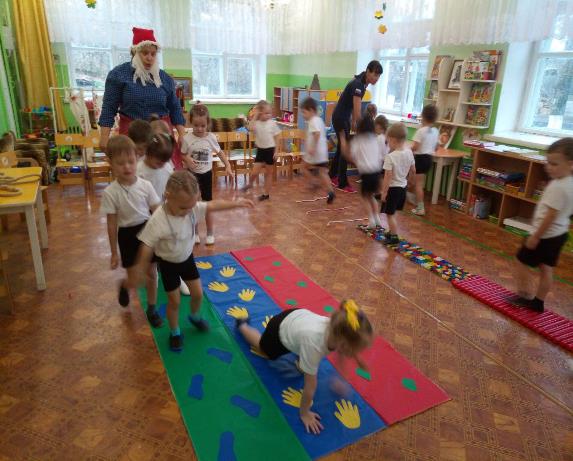 Нашим ребятам очень понравилась играть во все игры вместе с Гномом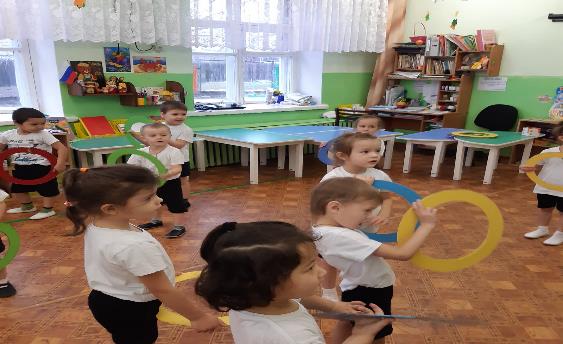 А ещё проходили соревнования в « Резерве», где наши родители заняли первое место в «Папа, мама, я - спортивная семья».  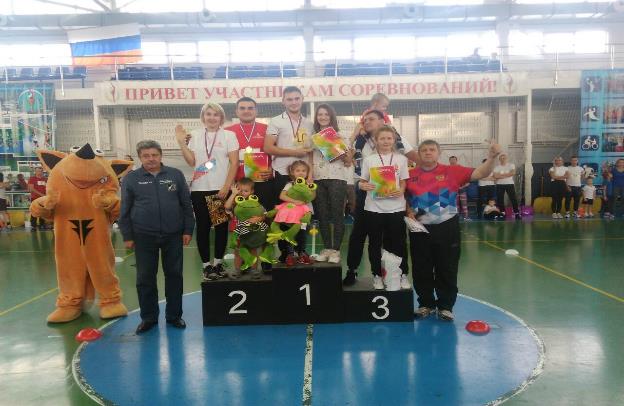 Большее им спасибо за участие и победу.А так же мы с ребятами смотрели театр « Муха – цокотуха».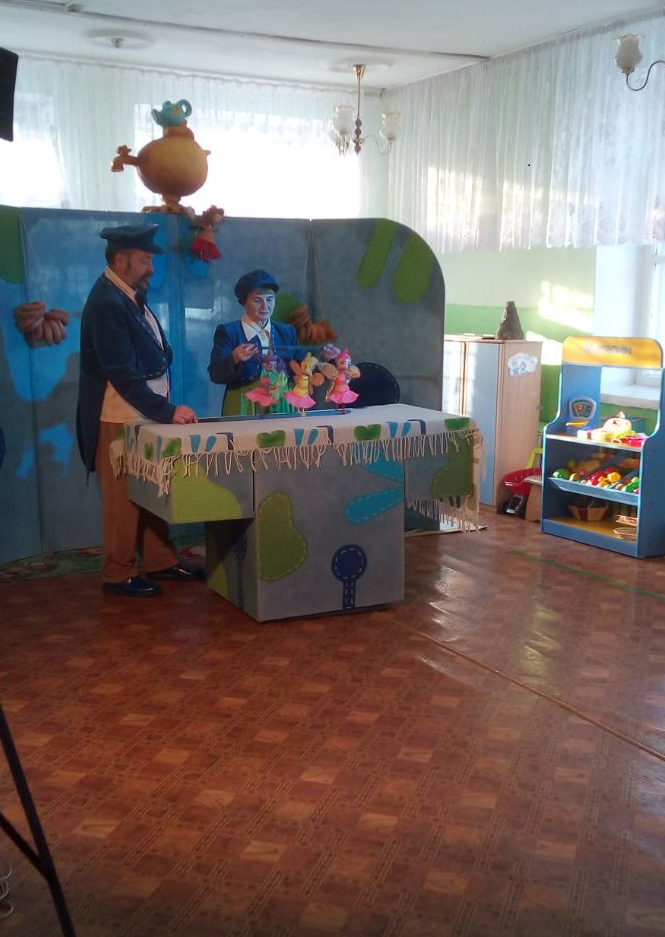 Представление было очень красочное. 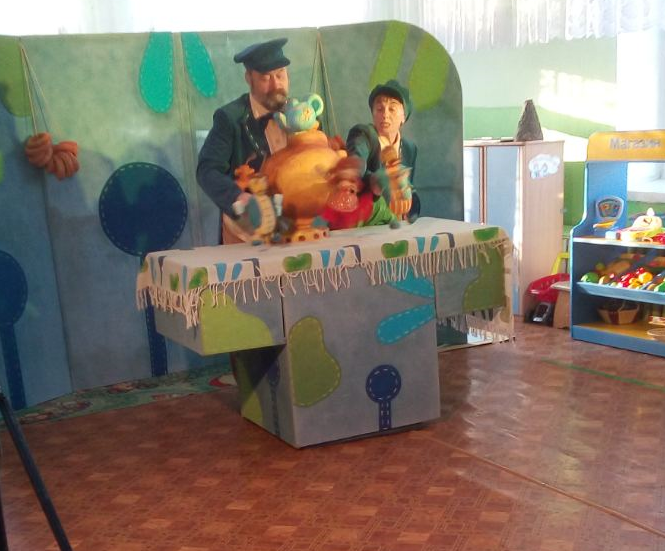 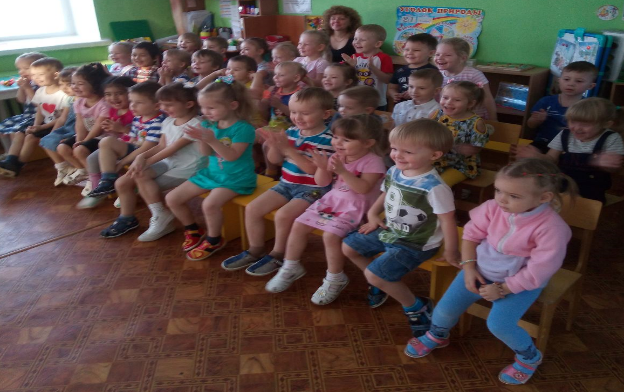 Ребята смотрели с интересом от начала до самого конца.